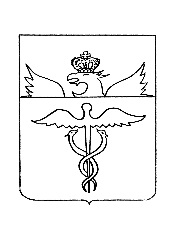 АдминистрацияБутурлиновского городского поселенияБутурлиновского муниципального районаВоронежской областиПостановлениеот 17.02.2020 г. № 89г. БутурлиновкаО внесении изменений в постановление администрации Бутурлиновского городского поселения от 25.12.2008 № 379 «О ценах на платные услуги, оказываемые МКУ «Бутурлиновский физкультурно-оздоровительный центр» и МКУ «Бутурлиновский культурный центр»»В соответствии с Федеральным законом от 06.10.2003 № 131-ФЗ «Об общих принципах организации местного самоуправления в Российской Федерации», Уставом Бутурлиновского городского поселения, на основании решения тарифной комиссии администрации Бутурлиновского городского поселения (протокол от 17.02.2020 года № 2), администрация Бутурлиновского городского поселенияПОСТАНОВЛЯЕТ:1. Внести впостановление администрации Бутурлиновского городского поселения от 25.12.2008 № 379 «О ценах на платные услуги, оказываемые МКУ «Бутурлиновский физкультурно-оздоровительный центр»и МКУ «Бутурлиновский культурный центр»» изменения, изложив приложения 1 и 2 в редакции согласно приложений 1 и 2 к настоящему постановлению.2. Настоящее постановление опубликовать в официальном периодическом печатном издании «Вестник муниципальных правовых актов Бутурлиновского городского поселения Бутурлиновского муниципального района Воронежской области» и разместить в информационно-телекоммуникационной сети «Интернет» на официальном сайте органов местного самоуправления Бутурлиновского городского поселения Бутурлиновского муниципального района Воронежской области.3. Настоящее постановление вступает в силу с момента опубликования, и распространяет свое действие на правоотношения, возникшие с 01 января 2020года.4. Контроль за исполнением настоящего постановления возложить на начальника сектора по экономике, финансам, учету и отчетности администрации Бутурлиновского городского поселения И.В. Васильеву.Глава администрации Бутурлиновского городского поселения								А.В.ГоловковПриложение1к постановлению администрацииБутурлиновского городского поселенияот 17.02.2020 г. № 89Цены на платные услуги,оказываемые муниципальным казенным учреждением«Бутурлиновский физкультурно-оздоровительный центр»Льготы:Пенсионерам и детям до 12 лет скидка 50%Приложение  2к постановлению администрацииБутурлиновского городского поселенияот 17.02.2020 г. № 89Цены на платные услуги,оказываемые муниципальным казенным учреждением«Бутурлиновский культурный центр»Визирование:Начальник сектора					Л.А.РачковаГлавный специалист –главный бухгалтер 					Е.Н.ЮрьеваИ.В.Васильева№Наименование услугиВремя, часЦена, рублейЦена, рублей№Наименование услугиВремя, часРабочие дниВыходные дни1Аренда теннисного стола12002302Прокат лыж11501803Прокат коньков11201504Прокат роликовых коньков11201505Прокат лыжероллеров32503006Заточка коньков (1 пара)-5050№Наименование услугиЦена, рублей1Мастер-класс «Шерстяная живопись»300,02Мастер-класс «Эбру»50,03Мастер-класс «Вышивка лентами»100,04Проведение культурно-досуговых, культ-массовых мероприятий по заявкам физических и юридических лиц1600,05Изготовление звукозаписи, музыкальной фонограммы1000,06Прокат сценических костюмов70,07Организация чаепития во время экскурсии50,08Аквагрим50,09Проведение экскурсии в музейной комнате «Лесной школы»50,0